ที่ มท ๐๘10.7/ว	กรมส่งเสริมการปกครองท้องถิ่น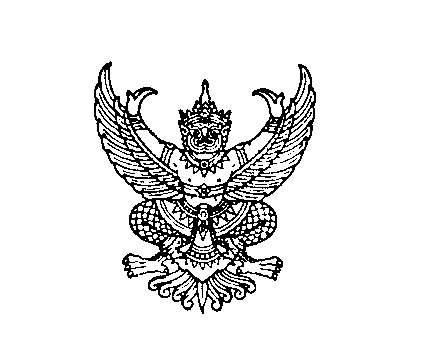 	ถนนนครราชสีมา กทม. ๑๐๓๐๐						         มีนาคม ๒๕64เรื่อง  	การสำรวจความพึงพอใจของประชาชนต่อการให้บริการตามคู่มือสำหรับประชาชน               เรียน	ผู้ว่าราชการจังหวัด ทุกจังหวัด			ด้วยกรมส่งเสริมการปกครองท้องถิ่น ได้รับแจ้งจากสำนักงาน ก.พ.ร. ว่าได้ส่งเสริมให้หน่วยงาน                  ภาครัฐดำเนินการตามพระราชบัญญัติการอำนวยความสะดวกในการพิจารณาอนุญาตของทางราชการ                      พ.ศ. 2558 โดยให้หน่วยงานภาครัฐ มีการพัฒนาปรับปรุงประสิทธิภาพการให้บริการเพื่อให้เกิดความสะดวกแก่ผู้รับบริการ จึงกำหนดให้มีการสำรวจความพึงพอใจของประชาชนต่อการให้บริการของหน่วยงานภาครัฐตามที่กำหนดไว้ในคู่มือสำหรับประชาชน เพื่อเป็นการรับฟังความคิดเห็นเกี่ยวกับความพึงพอใจในการ                  รับบริการ รวมถึงความต้องการ ตลอดจนข้อเสนอแนะของประชาชนเกี่ยวกับการปรับปรุงงานบริการภาครัฐ โดยมอบหมายให้สถาบันส่งเสริมกิจการบ้านเมืองที่ดี สำนักงาน ก.พ.ร. ดำเนินการสำรวจความพึงพอใจของประชาชนระหว่างเดือนมีนาคม - เมษายน 2564 	  			กรมส่งเสริมการปกครองท้องถิ่นพิจารณาแล้ว เพื่อให้การสำรวจความพึงพอใจของประชาชน             ต่อการให้บริการตามคู่มือสำหรับประชาชน ได้รับข้อมูลที่เป็นประโยชน์มาใช้ในการพัฒนาปรับปรุงให้บริการประชาชนของภาครัฐ ขอความร่วมมือจังหวัดแจ้งองค์กรปกครองส่วนท้องถิ่น เผยแพร่แบบสำรวจออนไลน์              ผ่านช่องทางต่าง ๆ ของหน่วยงาน อาทิ เว็บไซต์ สื่อสังคมออนไลน์ของหน่วยงาน รวมทั้งปิดประกาศ  ณ จุดให้บริการ เป็นต้น รวมทั้งอนุญาตให้เจ้าหน้าที่เข้าไปดำเนินการสำรวจ ณ จุดให้บริการ (กรณีที่มีความจำเป็นต้องสำรวจ                ณ จุดบริการ) ทั้งนี้ สามารถสอบถามรายละเอียดการเผยแพร่แบบสำรวจ ได้ที่สำนักงาน ก.พ.ร.                              หมายเลขโทรศัพท์ 02 840 4700 รายละเอียดปรากฏตาม QR Code ท้ายหนังสือฉบับนี้	จึงเรียนมาเพื่อโปรดพิจารณาขอแสดงความนับถือ อธิบดีกรมส่งเสริมการปกครองท้องถิ่น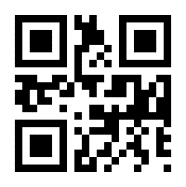 